КРУГЛЫЙ СТОЛ«Критерии школьной зрелости»Подготовил: учитель-дефектолог,  педагог-психолог  Каракотова Е.В.Пояснительная запискаПодготовка детей к школе, сама по себе проблема не новая, ей уделяется огромное значение. Однако актуализация вопросов подготовки детей к школе вызвано внедрением стандарта дошкольного образования. Внедрение ФГОС ДО потребовало от дошкольного образования кардинальных изменений в организации преемственности в работе детского сада и школы. Формирование у детей дошкольного возраста предпосылок к учебной деятельности на этапе завершения ими дошкольного образования в наше время определяется не суммарным набором конкретных знаний, умений и навыков, а некоторым множеством личностных качеств, выработанных у ребенка за время его пребывания в детском саду (игровая компетентность, развитые воображение и логическое мышление, любознательность и др.). Поэтому именно эти интегративные качества личности дошкольника представляют собой основу для развития универсальных учебных действий будущего младшего школьника. Формирование этих качеств у воспитанников должно обеспечить равномерный переход из детства дошкольного в начальную школу и будет содействовать благополучной адаптации ребенка в первом классе, формированию у него новой ведущей деятельности и новых социальных ролей. Для формирования требуемого уровня школьной готовности необходимы определенные знания об особенностях детей старшего дошкольного возраста, способах формирования школьной готовности и возможных трудностях в начале школьного обучения. Для того чтобы ответить на наиболее часто возникающие вопросы педагогов, помочь им правильно организовать занятия с дошкольниками организуя систему мероприятий в виде групповых («круглые столы», организационно – деятельностные игры, семинары-практикумы и др.) и индивидуальных (собеседования, консультаций). Семинар-практикум для педагогов «Школьная зрелость» является частью планомерной, систематической работы, направленной на подготовку детей к обучению в школе. Цель семинара - практикума - повышение психолого-педагогической компетентности педагогов в вопросах воспитания и развития будущих первоклассников в соответствии с ФГОС ДО.Данной встрече предшествуют консультации для родителей и педагогов, групповая и подгрупповая развивающая работа с детьми по программе «В школу с радостью», психологическая диагностика воспитанников, позволяющая выявить сформированность у детей качеств личности, соответствующих целевым ориентирам ФГОС ДО. Семинар-практикум включает основные этапы: подготовительную работу, вводную часть, основную часть и заключительную.Основные методы: групповая дискуссия, работа в подгруппах, презентация, групповой тренинг, активные методы обучения.По способу организации педагог-психолог только направляет педагогов, а основную поисковую и аналитическую педагоги родители проводят самостоятельно.Такая форма работы как семинар-практикум позволяет в короткие сроки познакомиться с новой информацией, осознать собственный уровень осведомленности в рассматриваемом вопросе, а также, получить поддержку группы, повысить компетентность родителей в доступной форме и получить опыт применять полученные знания на практике.ХодДанное мероприятие с педагогами соответствует ФГОС и было ориентировано на обеспечение психолого-педагогической поддержки семьи и повышения компетентности педагогов в вопросах формирования у детей дошкольного возраста предпосылок к учебной деятельности.Литература:Приказ Минобрнауки России № 1155 от 17 октября 2013 г. «Об утверждении федерального государственного образовательного стандарта дошкольного образования»Лаврентьева М.В. Современные аспекты подготовки детей к обучению к школе в условиях детского сада.  http://www.portal-slovo.ru/pre_school_education/36694.phpЦель деятельностиПовышение психолого-педагогической компетентности педагогов в вопросах воспитания и развития будущих первоклассниковЗадачи- выявление уровня информированности педагогов о требованиях ФГОС ДО к результатам освоения основной образовательной программы дошкольного образования;- выявление уровня сформированности у дошкольников целевых ориентиров, определяемых ФГОС ДО;- вовлечение родителей (законных представителей) в процесс подготовки воспитанников к школе в соответствии с ФГОС ДО;- активизация чувств, переживаний, действий педагогов в связи с предстоящей школьной жизнью детей.Планируемые результатыПовышение уровня компетентности и заинтересованности педагогов в вопросах подготовки детей к обучению в школе в соответствии с ФГОСУчастникиПедагоги ДОУОборудованиеФломастеры, ватманы А-3, распечатанные целевые ориентиры ФГОС ДО, ножницы, карточки с аббревиатурами «С» (семья), «В» (воспитатель), «С» (специалист), картотека игр, буклеты.Этапы встречиЦельХод встречиИнструментарийВводная частьВводная частьВводная частьОрганизационный момент ЗнакомствоПод звуки музыки «Учат в школе» педагоги входят в зал и садятся на стулья, которые расставлены в форме круга. Мотивационный этап Включение педпгогов в деятельность на личностно-значимом уровне- Давайте вспомним свои школьные годы. - Сядьте удобно на стуле, закройте глаза и окунитесь в воспоминания.- Открываем глаза.- Прошу вас коротко ответить на вопрос:«Какие с вашей точки зрения наиболее значимые качества должны быть сформированы у будущих первоклассников?»Вывод:Звучит музыка «Учат в школе»Вхождение в темуЗнакомство педагогов с обобщенными результатами тестирования- Выпускники придут в новую школу, и она сильно будет отличаться от той школы в которую ходили мы с Вами. Школа ждёт ученика с определённым набором качеств, который легко вольётся в образовательное пространство учебной деятельности. Так какой же он – портрет современного первоклассника?И так сегодня мы: 1. определим какие требования предъявляет современная школа к выпускнику детского сада;2. определимся с наиболее значимыми людьми в жизни ребенка, которые оказывают влияние на формирование ожидаемых качеств;3. рассмотрим с помощью каких средств возможно достижение поставленных целей.РазминкаЗнакомство с игрой, направленной на развитие логических процессов.У педагога-психолога набор карточек с предметами, которые можно объединить по какому-либо признаку.- Работать мы будем в группах. Но чтобы разделиться на группы вам необходимо вытянуть одну карточку и с ее помощью определить тот стол, за которым вы будете сидеть.После того как все сели на свои места, карточки выкладываются на стол, и педагоги комментируют, какой признак объединяет их карточки. КарточкиОсновная часть – Работа над темойОсновная часть – Работа над темойОсновная часть – Работа над темойКейс - технологияОзнакомление с целевыми ориентирами ФГОС ДО- ФГОС ДО определяют целевые ориентиры на этапе завершения дошкольного образования, которым должен соответствовать выпускник ДО. Метод «Корзина идей»Закрепление знаний о целевых ориентирах ФГОС ДО- Я предлагаю вам поиграть в игру. Для каждой группы у меня есть набор карточек с целевыми ориентирами, одни из них соответствуют целевыми ориентирами на этапе завершения дошкольного образования, другие нет. Вам необходимо выделить только те ориентиры, которые соответствую новым образовательным стандартам.На ватмане педагоги приклеивают выбранные ориентиры, другие участники группы подтверждают или опровергают их выбор.- Давайте сравним результаты опроса - ваш выбор и целевые ориентиры ФГОС ДО.Предполагаемый вывод: Что-то совпадает, но некоторые характеристики вами были не учтены.Ватман,Групповое обследованиеОбучение способам обследования дошкольников «Коллеги, приготовьте листы, карандаши. Я буду вам читать задания по порядку. Если кто-нибудь не успел выполнить задание, а я приступила к чтению другого, не расстраивайтесь, отложите его и спокойно приступайте к работе над новым заданием. Будьте внимательны. Слушайте первое задание». На выполнение каждого задания отводится в среднем не более 3 минут. При переходе к чтению следующего задания предупредите об этом словами: «Слушайте следующее задание». не должна превышать 15–20 минут. Задание 1	Цель. Выявить умение передавать форму фигуры (нарисовать равную или подобную фигуру, соблюдая пропорции между элементами фигуры). Кроме того, задание позволяет судить о твердости руки ребенка, умении рисовать углы, не округляя их, и прямолинейные отрезки.Текст задания. «Посмотрите сюда (указывается рисунок к заданию). Здесь вы будете выполнять задание. Внутри маленькой рамочки вы видите фигуру. Рассмотрите ее на своих листах. Возьмите карандаш. Нарисуйте похожую фигуру в большой рамочке» (педагог обводит указкой большую рамочку).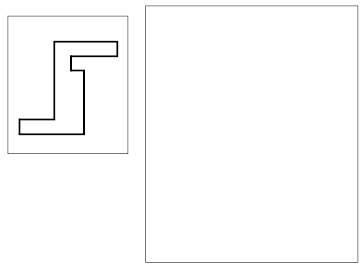 Оценка выполнения задания:0 баллов – не схвачена общая форма фигуры, но изображена какая-либо замкнутая линия;
1 балл – существенно изменены пропорции между элементами фигуры; общая форма фигуры схвачена плохо;
2 балла – изображена подобная или равная фигура, пропорции слегка изменены, но не все углы прямые, не везде соблюдается параллельность линий. Этот же балл ставится, если общая форма фигуры схвачена хорошо, но пропорции между элементами фигуры существенно изменены, однако все углы прямые и параллельность соблюдена;
3 балла – изображена подобная или равная фигура, пропорции между элементами фигуры в основном сохранены.Задание 2Цель. Выявить умение ориентироваться на плоскости (влево, вправо, вверх, вниз). Проверяется также умение пересчитывать клеточки.Текст задания. «Задание вы будете выполнять на клетчатой части своего листа (указывается место для выполнения задания). Найдите на клетчатом поле черную клеточку.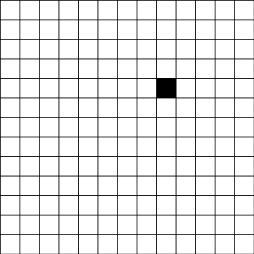 1. Возьмите красный карандаш, отсчитайте от черной клеточки вправо четыре клеточки и пятую закрасьте красным карандашом.2. Возьмите синий карандаш. От красной клетки отступите вниз на две клеточки и третью закрасьте синим карандашом.3. Возьмите зеленый карандаш и клеточку, расположенную слева от синей, через одну клеточку от нее, закрасьте зеленым карандашом.4. Возьмите желтый карандаш. Отсчитайте от зеленой клетки вверх пять клеток и шестую закрасьте желтым карандашом».Оценка выполнения задания:0 баллов – ребенок не приступил к выполнению задания; несколько клеток закрашены, но их расположение не соответствует инструкции;
1 балл – выполнен верно только один пункт задания, допущены ошибки в направлении, пересчете клеток, начале отсчета;
2 балла – выполнено верно 2–3 пункта задания;
3 балла – все пункты задания выполнены верно.Если клетки плохо раскрашены, в дополнение к баллу ставится знак «минус».Задание 3Цель. Выявить умение классифицировать, находить признаки, по которым произведена классификация.Текст задания. «Рассмотрите эти два рисунка (указываются рисунки к заданию 5). На одном из этих рисунков нужно нарисовать белочку. Подумайте, на каком рисунке вы бы ее нарисовали. От белочки к этому рисунку проведите карандашом линию».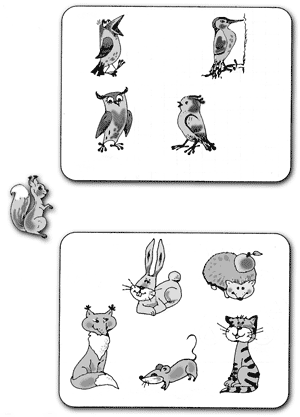 Оценка выполнения задания:0 баллов – задание не принято, линия не проведена;
1 балл – линия проведена неверно;
3 балла – линия проведена правильно.Задание 4Цель. Проверить состояние фонематического слуха, фонематического восприятия в процессе отбора картинок с заданным звуком в их названиях.Текст задания. «Посмотрите на эти картинки. Видите, под ними есть небольшие кружочки. Вам нужно самостоятельно назвать каждую картинку и, если в названии картинки есть звук [с], зачеркнуть кружок под ней. На первой картинке – солнце. В слове солнце есть звук [с], значит, нужно зачеркнуть кружок. А теперь приступайте к самостоятельному выполнению задания».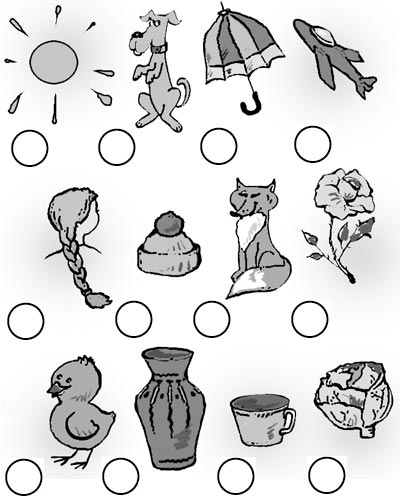 Оценка выполнения:0 баллов – отсутствие дифференциации звуков [с] – [з], [с] – [ц], [с] – [ш] или полное непринятие задания;
1 балл – наличие ошибок (отсутствует дифференциация звуков [с] – [з]);
2 балла – выделен звук только из позиции начала слова, ошибочного выделения других звуков нет;
3 балла – правильное выполнение задания.Мини-лекцияРебенок перед школой не обязан, не должен уметь читать, писать и считать. Но он должен быть готовым учиться читать, писать и считать, как только он пришел в школу, а это разные вещи. Можно сколько угодно «дрессировать» его в 5 лет, но это приведет к формированию неправильного механизма чтения и письма. Если при письме сформировалась «каракуля» вместо буквы, то уроков чистописания может быть сколько угодно, но он так и уйдет в пятый класс с каракулями.
Если у ребенка не сформировано зрительное пространственное восприятие, ему трудно дифференцировать печатные буквы, он путает близкие по конфигурации, переворачивает справа налево или сверху вниз, постоянно теряет строку, вместо «оп» читает «по» и т.д. – значит, не сформированы механизмы зрительного восприятия. И в ситуации, которую порой задает воспитатель или родитель, – читать во что бы то ни стало – ребенок не научится читать: он научится угадывать. «Угадал – не угадал» – это самый порочный механизм чтения. А что нужно сделать вместо того, чтобы заставлять часами читать то, что не получается? Нужно взять азбуку на карточках, разрезать каждую букву вдоль и, перемешав пять-шесть букв, давать складывать. Потом разрезать поперек и, опять перемешав пять-шесть букв, складывать. Потом – на четыре части, перемешать и складывать. Так и играть. Как только он научится выделять букву по части, он начнет читать, даже если вы этого не захотите, потому что будет сформирован механизм, который позволит ему осуществлять эту деятельность.
Нет отдельно речевого развития – оно тесно связано с организацией деятельности. Например, вы даете ребенку задание – речевую инструкцию. Но если ребенок плохо воспринимает речь, у него маленький запас слов, или он плохо воспринимает грамматический строй предложения, или вообще речь как инструкция к деятельности для него недейственна и он привык работать методом механического копирования («смотри и сделай, как я»), то речевую инструкцию он воспринимать не будет.
Как мы проверяем развитие моторики? Мы опять задаем речевую инструкцию, и если она непонятна, ребенок не выполнит задание. А мы поставим галочку, что у него не сформирована моторика. То же самое и со зрительным восприятием, и с вниманием, и с запасом сведений и знаний. 
Нам однажды родители сказали: «Вы задали вопрос не так, как он привык». Значит, ребенка «дрессировали», он не умеет работать с речевой инструкцией, хотя, может быть, и знает все про зиму, лето и осень. У него нет главного – нормально сформированной речи, он не умеет отвечать на вопросы, он не умеет задавать вопросы, он не умеет вести диалог, у него маленький запас слов. Это мы и должны сформировать до школы. Это наша главная задача: не учить читать, не учить мягкости и твердости, а сформировать речь во всем ее многообразии, чтобы для ребенка она была инструментом, которым он пользуется. 
Если нет устной речи – не будет и письменной речи, даже если вы научите идеально выводить все крючочки и палочки. Технический навык письма без сформированной речи (и в дальнейшем – письменной речи) не имеет социокультурного смысла.
Ребенок должен писать четко, читаемо. А к этому мы тоже должны его подготовить. У нас почему-то бытует мнение, что если мы будем пальчиками шевелить, лепить, вязать, то научимся писать по касательной. Лепить и вязать хорошо, конечно, но графические навыки – это совсем другое. Реализация нормального графического навыка начинается с умения держать ручку. Вот этому мы должны научить ребенка до школы – в школе на это времени не будет.Организация произвольной деятельности. Я назову компоненты организации деятельности, которые должны быть сформированы к моменту прихода в школу:Восприятие инструкции с первого раза (для этого необходимо хорошее развитие речи).Умение планировать свою деятельность, а не работать методом проб и ошибок, хаотично (а чаще всего так и бывает). Учить этому можно на самом элементарном: четыре кубика и картинка – «сложи кубики по картинке». Инструкция, планирование, время работы без отвлечений должны занимать около 3 минут (а не 20!). Может быть, к концу второго или третьего класса будет 10, не больше. Даже взрослый человек не работает 20 минут без отвлечений.Умение внести коррекцию по ходу деятельности, то есть умение следить за своей деятельностью, исправить ошибку. И тогда встает вопрос: почему мы снижаем оценки за исправленные ошибки? Дети в процессе обучения только учатся оценивать свои ошибки, учатся их исправлять – почему же мы снижаем оценку?Умение попросить помощи. В первом классе они у нас бессловесные, не решаются сказать: «Я не знаю, мне непонятно». Если же кто-то и скажет два раза: «Я все равно не понял», – то все вы знаете, что он может услышать. А уж если ребенок говорит это родителям – те выражения не выбирают. Родителям надо объяснить, что дошкольник имеет право не только задать вопрос, но и попросить о помощи, но его необходимо этому учить.Эмоциональная разминкаЗнакомство с игрой, направленной на повышение самооценкиУпражнение «Никто не знает, что...»Инструкция: все участники сидят в кругу на стульях. По сигналу ведущего они начинают перебрасывать друг другу мяч (свободный выбор), при этом бросающий мяч заканчивает фразу: «Никто не знает, что я... (умею, люблю, знаю и т.п.)». Ведущий внимательно следит, чтобы все приняли участие в игре.Знакомство с игрой, направленной на развитие волевой сферыСейчас я предлагаю вам встать из-за стола и вытянуть у меня одну карточек из колоды. Прошу вас самостоятельно разделиться на подгруппы по карточкам, но при этом нельзя произносить ни одного слова. И занять один из столов.Вывод: Вы молодцы смогли самостоятельно и быстро действовать по инструкцииКарточки:ДО – дополнительное образование;ДС – детский садС - семьяСамостоятельная работа «Субъекты влияния»Выявление роли родителей и педагогов детского сада для формирования школьно- значимых качеств- Мы составили портрет выпускника детского сада, определились на что следует обратить внимание, какие качества недостаточно сформированы. А теперь нам надо решить, кто отвечает за развитие каждого конкретного качества.- Я предлагаю вам 3 субъекта влияния, это детский сад, семья и дополнительное образование.  Участникам семинара предлагается в центре листа А3, разместить значок, обозначающий их субъект, а вокруг в виде солнечных лучей вырезать и приклеить целевые ориентиры, за которые будет отвечать данный субъект.Родители работают в подгруппах.Один из участников группы представляет полученные результаты. И размещает свой результат на магнитной доске.Вывод: Мы видим совпадение и можем сделать вывод, что достижение данных целей невозможно, если работа будет проводиться односторонне. Необходимо тесное сотрудничество семьи и детского сада для формирования каждого компонента.Решение проблемной ситуацииЗнакомство с играми, направленными на развитие школь-значимых качеств, обозначенных в целевых ориентирах ФГОС ДО- Ведущая деятельность у дошкольников – игровая.И соответственно развивать требуемые ориентиры мы будем с помощью игр. У меня есть целая копилка игр, направленных на развитие дошкольников. Прошу вас в подгруппах из всех ориентиров выбрать один и к нему подобрать игры, направленные на формирование заданных в ориентире качеств.Рефлексия: - Кто хочет поделиться, легко ли было подбирать игры, были ли игры знакомы вам, играете ли вы дома в подобные игры?Родители высказываются по желаниюКаталог игрИгровая минуткаЭмоциональная разгрузка- А сейчас нам предстоит поиграть. Каждой команде предлагается одна игра. Ведущий сообщает, на что направлена данная игра, в какое время удобно в нее играть и где, дома или в детском саду, и проводит её со всеми участниками.Рефлексия- Понравилось ли вам играть, возможно ли проведения таких игр в семье?Педагоги высказываются по желанию.Завершение мероприятияЗавершение мероприятияЗавершение мероприятияПодведение итогов Подвести итоги семинара педагогом-психологомПедагоги садятся в общий круг.- Сегодня мы с вами определились какого ученика ждёт современная школа. И что только совместная заинтересованность и включенность педагогов и родителей позволит нам создать такие условия, в которых у каждого ребенка в силу собственных индивидуальных особенностей будут сформированы все предпосылки к успешной учебной деятельности в школеРефлексия Оценка родителями результатов совместной деятельности- Мы все сегодня хорошо потрудились и заслуживаем самых лучших отметок. Хочу предложить вам выбрать одну из отметок, у нас их сегодня только две: «4» и «5».- Если информация была полезна вы выбираете оценку «5», если у вас остались еще вопросы и вам требуется индивидуальная консультация - оценку «4»Карточки с отметками опускают в ящичек в форме ученического дневника.Ведущий открывает ящик и подводит итоги встречи по полученным оценкам.Карточки с цифрами «4» и «5»Рефлексия Оценка родителями результатов совместной деятельности- Мы с вами получили прекрасные оценки и в завершении встречи хочу предложить вам домашнее задание – это буклет с играми, направленными на формирование конкретных психолого-педагогических характеристик будущего первоклассника в соответствии с требованиями ФГОС ДО.Включается музыка, педагоги прощаются, получают буклеты и расходятся.Буклеты